Class Ash Home Learning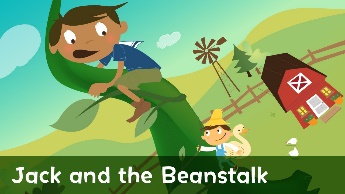 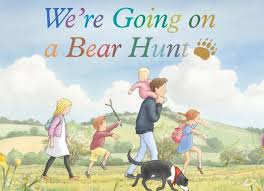 Autumn 1 – Toys & Once Upon A Time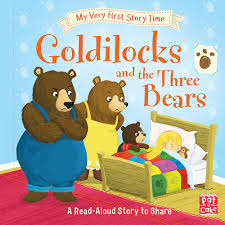 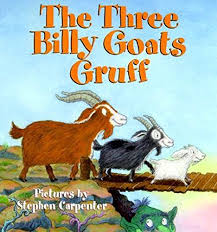 